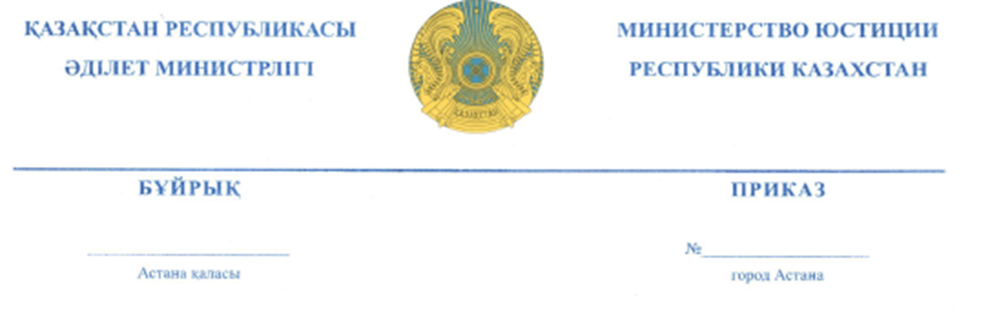 Адвокат көрсеткен құқықтық консультация беру түріндегі мемлекет кепілдік берген заң көмегін есепке алуды жүргізу қағидаларын бекіту туралыҚазақстан Республикасының 2018 жылғы 5 шілдедегі «Адвокаттық қызмет және заң көмегі туралы» Заңының 23-бабы 12) тармақшасына сәйкес, БҰЙЫРАМЫН:1. Қоса беріліп отырған адвокат көрсеткен құқықтық консультация беру түріндегі мемлекет кепілдік берген заң көмегін есепке алуды жүргізу қағидалары бекітілсін. 2. Қазақстан Республикасы Әділет министрлігінің Тіркеу қызметі және заң қызметін ұйымдастыру департаменті заңнамамен белгіленген тәртіпте осы бұйрықтың мемлекеттік тіркелуін және оның ресми жариялануын қамтамасыз етсін. 3.Осы бұйрықтың орындалуын бақылау Қазақстан Республикасы Әділет министрінің жетекшілік ететін орынбасарына жүктелсін.4. Осы бұйрық алғашқы ресми жарияланғанынан кейін күнтізбелік он күн өткен соң қолданысқа енгізіледіМинистр									М. БекетаевБекітілді  Қазақстан РеспубликасыӘділет министрінің2018 жылғы «   »   № бұйрығыАдвокат көрсеткен құқықтық консультация беру түріндегі мемлекет кепілдік берген заң көмегін есепке алуды жүргізу қағидаларын бекіту туралы1. Жалпы ережелер1. Осы Адвокат көрсеткен құқықтық консультация беру түріндегі мемлекет кепілдік берген заң көмегін есепке алуды жүргізу қағидаларын бекіту туралы (бұдан әрі – Қағидалар) Қазақстан Республикасының 2018 жылғы 5 шілдедегі «Адвокаттық қызмет және заң көмегі туралы» Заңның 23-бабы 12) тармақшасына сәйкес әзірленді және адвокат көрсеткен құқықтық консультация беру түріндегі мемлекет кепілдік берген заң көмегін есепке алуды жүргізу тәртібін айқындайды.2. Адвокат көрсеткен құқықтық консультация беру түріндегі мемлекет кепілдік берген заң көмегін есепке алуды жүргізуге алименттер өндіріп алу, зейнетақы мен жәрдемақылар тағайындау, ақтау, босқын немесе оралман мәртебесін алу мәселелері бойынша жеке тұлғаларға, ата-анасының қамқорлығынсыз қалған кәмелетке толмағандарға құқықтық консультация беру түріндегі мемлекет кепілдік берген заң көмегі жатады.3. Адвокат көрсеткен құқықтық консультация беру түріндегі мемлекет кепілдік берген заң көмегін есепке алуды жүргізу адвокатпен құқықтық консультация беру түріндегі мемлекет кепілдік берген заң көмегін есепке алу тізілімінде, қағаз және электронды жеткізгіште мемлекеттік не (немесе) орыс тілдерінде жүргізіледі және келесі ақпаратты қамтиды:1) жеке тұлғаның құқықтық консультация беру түріндегі мемлекет кепілдік берген заң көмегіне жүгінген күні;2) құқықтық консультация беру түріндегі мемлекет кепілдік берген заң көмегін алу үшін негіз болып табылатын құжаттың атауы мен деректемелері;3) құқықтық мәселенің мәні;4) құқықтық консультация беру түріндегі көрсетілген мемлекет кепілдік берген заң көмегінің нысаны (құқықтық консультацияны ауызша немесе жазбаша көрсету, өтініштер, арыздар, өтінішхаттар және басқа да құқықтық сипаттағы құжаттарды толтыру);5) заң көмегін көрсетуге байланысты адвокаттың жұмыс жасау уақытының ұзақтығы;6) адвокаттың қолы, егер тізілім қағаз нысанында толтырылса, немесе адвокаттың ЭЦҚ туралы мәлімет, егер тізілім электронды форма толтырылса.4. Мәліметтер жеке тұлғаның құқықтық консультация беру түріндегі мемлекет кепілдік берген заң көмегіне жүгінген күні немесе құқықтық консультация беру түріндегі мемлекет кепілдік берген заң көмегі нақты көрсетілген күні тізілімге енгізіледі.5. Қағаз жеткізгіште жасалған тізілім мемлекеттік және орыс тілдерінде қара немесе көк түсті сиямен толтырылады және нөмірленуге, тігілуге және заң консультациясының немесе адвокат кеңсесінің мөрімен, немесе кәсіптік қызметті заңды тұлғаны тіркеместен, жеке-дара жүзеге асыратын адвокаттың мөрімен бекемделуге тиіс. Тізілім жазбаларын түзетуші сұйықтық қолданумен тазартуға жол берілмейді.6. Қағаз жеткізгіште толтырылған тізілім заң консультациясының немесе адвокат кеңсесінің, немесе кәсіптік қызметті заңды тұлғаны тіркеместен, жеке-дара жүзеге асыратын адвокаттың кеңсесінде үш жыл бойы сақталуға жатады.7. Электронды тізілімдегі адвокаттық құпиямен қорғалатын, жария етілмейтін ақпараттан басқа мәліметтер адвокатпен заң көмегінің бірыңғай ақпараттық жүйесіне енгізіледі.